МИНИСТЕРСТВО ОБРАЗОВАНИЯ И НАУКИ МУРМАНСКОЙ ОБЛАСТИГАУДПО МО «ИНСТИТУТ РАЗВИТИЯ ОБРАЗОВАНИЯ»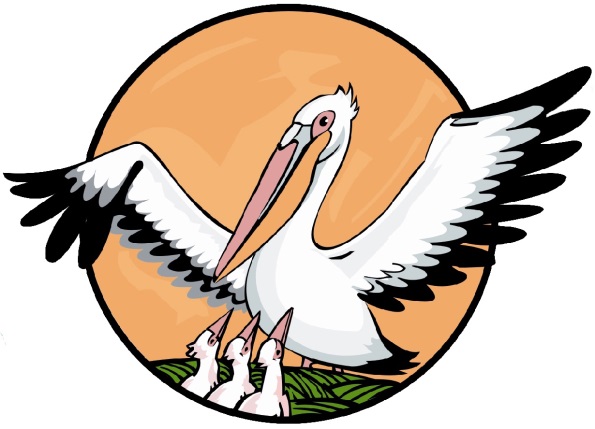 Региональный этап Всероссийского конкурса «Учитель года России» –«Учитель года Мурманской области-2019»15–19 апреля 2019 годаПРОГРАММАг. Мурманск15 апреляГАУДПО МО «Институт развития образования», г. Мурманск, ул. Инженерная, д. 2а09.00–09.20. Регистрация участников и членов жюри конкурса09.20–09.50. Организационно-инструктивное собрание участников конкурса(3 этаж, кабинет № 302)10.00–11.00. Открытие регионального этапа Всероссийского конкурса «Учитель года России» – «Учитель года Мурманской области-2019»(4 этаж, кабинет № 403)11.00–11.30. Фотографирование участников конкурса(4 этаж, кабинет № 403)11.00–11.30. Совещание членов жюри конкурса(3 этаж, кабинет № 302)КОНКУРСНОЕ ЗАДАНИЕ «Методический семинар»МЕЖДИСЦИПЛИНАРНАЯ ГРУППА 111.30–12.00. Подготовка участников конкурса к конкурсному заданию «Методический семинар» (3 этаж, кабинет № 302)12.00–12.05. Жеребьёвка участников конкурса 12.05–13.05. Конкурсное задание «Методический семинар»(3 этаж, кабинет № 302)13.05–13.45. Обед(3 этаж, буфет)       13.45.      Отъезд в МБОУ г. Мурманска «Гимназия № 8» (г. Мурманск, ул. Книповича, д. 35/2). Подготовка к конкурсному заданию «Урок»МЕЖДИСЦИПЛИНАРНАЯ ГРУППА 211.30–12.00. Подготовка участников конкурса к конкурсному заданию «Методический семинар» (3 этаж, кабинет № 319)12.00–12.05. Жеребьёвка участников конкурса 12.05–13.05. Конкурсное задание «Методический семинар»(3 этаж, кабинет № 319)13.05–13.45.Обед(3 этаж, буфет)        13.45.     Отъезд в МБОУ г. Мурманска «Гимназия № 8» (г. Мурманск, ул. Книповича, д. 35/2). Подготовка к конкурсному заданию «Урок»МЕЖДИСЦИПЛИНАРНАЯ ГРУППА 311.30–12.00. Подготовка участников конкурса к конкурсному заданию «Методический семинар» (3 этаж, кабинет № 303)12.00–12.05. Жеребьёвка участников конкурса 12.05–13.05. Конкурсное задание «Методический семинар»(3 этаж, кабинет № 303)13.05–13.45. Обед(3 этаж, буфет)       13.45.    Отъезд в МБОУ г. Мурманска «Гимназия № 8» (г. Мурманск, ул. Книповича,  д. 35/2). Подготовка к конкурсному заданию «Урок»16 апреляМБОУ г. Мурманска «Гимназия № 8», г. Мурманск, ул. Книповича, д. 35/2КОНКУРСНОЕ ЗАДАНИЕ «Урок»МЕЖДИСЦИПЛИНАРНАЯ ГРУППА 109.55–10.40. Биология                         Величутин Дмитрий Александрович, учитель биологии,                          МБОУ СОШ № 5, ЗАТО г. Североморск (3 этаж, кабинет № 39, 6а класс)10.55–11.40. Английский языкИванченко Лилия Абдулбаровна, учитель английского языка, МБОУ «Основная общеобразовательная школа № 5 им. А.И. Деревянчука г. Кандалакша Мурманской области» (2 этаж, кабинет № 22, 3б класс)11.55–12.40. Физика	                       Мельникова Светлана Евгеньевна, учитель физики, МОУ «Средняя общеобразовательная школа № 4» г. Оленегорска         (3 этаж, кабинет № 39, 8б класс)12.55–13.40. ФизикаИшинбаева Марина Александровна, учитель физики, МБОУ «Средняя общеобразовательная школа № 5 г. Кировска» (3 этаж, кабинет № 37, 7б класс)13.50–14.20. ОбедМЕЖДИСЦИПЛИНАРНАЯ ГРУППА 209.55–10.40. МатематикаЛазарчук  Владимир Николаевич, учитель математики, МБОУ СОШ № 4, н.п. Ёнский Ковдорского района (2 этаж, кабинет № 26, 6б класс)10.55–11.40. ИнформатикаХамицевич Андрей Сергеевич, учитель информатики, МБОУ г. Мурманска «Гимназия № 9» (2 этаж, кабинет № 27, 9б класс)11.55–12.40. МатематикаХохлова Елена Михайловна, учитель математики,                                МАОУ «Гимназия», ЗАТО Александровск, г. Полярный(2 этаж, кабинет № 26, 7б класс)12.50- 13.20. Обед МЕЖДИСЦИПЛИНАРНАЯ ГРУППА 309.55–10.40. История                        Пославский  Вячеслав Пантилимонович, учитель истории и                        обществознания, МБОУ «Мурманский академический лицей» (3 этаж, кабинет № 36, 6в класс)10.55–11.40. ОбществознаниеВолков Павел Сергеевич, учитель истории и обществознания, МБОУ г. Апатиты «Средняя общеобразовательнаяшкола № 15» (3 этаж, кабинет № 35, 7а класс)11.55–12.40. ИсторияИваненко Александр Сергеевич, учитель истории         и обществознания, МБОУ г. Мурманска «Средняя общеобразовательная школа № 49»                                                  (3 этаж, кабинет № 36, 10а класс)12.50- 13.20. Обед КОНКУРСНОЕ ЗАДАНИЕ «Мастер-класс»Жеребьевка участников конкурса14.25–14.30. Междисциплинарная группа 1                  (3 этаж, кабинет № 36)13.25–13.30. Междисциплинарная группа 2                   (3 этаж, кабинет № 37)13.25–13.30. Междисциплинарная группа 3                  (3 этаж, кабинет № 39)Конкурсное задание «Мастер-класс»14.30–16.00. Междисциплинарная группа 1                    (3 этаж, кабинет № 36)13.30–14.30. Междисциплинарная группа 2                     (3 этаж, кабинет № 37)13.30–14.30. Междисциплинарная группа 3                      (3 этаж, кабинет № 39)Подведение итогов работы жюри        16.00.     Междисциплинарная группа 1                     (3 этаж, кабинет № 36)        14.30.     Междисциплинарная группа 2                       (3 этаж, кабинет № 37)        14.30.     Междисциплинарная группа 3                      (3 этаж, кабинет № 39)17 апреляМБОУ г. Мурманска «Гимназия № 8», г. Мурманск, ул. Книповича, д. 35/2КОНКУРСНОЕ ЗАДАНИЕ «Классный час»МЕЖДИСЦИПЛИНАРНАЯ ГРУППА 109.55–10.15. «Классный час»Участник 1(3 этаж, кабинет № 37)10.20–10.40. «Классный час»Участник 2(3 этаж, кабинет № 37)10.55–11.15. «Классный час»Участник 3(3 этаж, кабинет № 37)11.20–11.40. «Классный час»Участник 4(3 этаж, кабинет № 37)11.45–12.30. ОбедМЕЖДИСЦИПЛИНАРНАЯ ГРУППА 209.55–10.15. «Классный час»Участник 1(3 этаж, кабинет № 36)10.20–10.40. «Классный час»Участник 2(3 этаж, кабинет № 36)10.55–11.15. «Классный час»Участник 3(3 этаж, кабинет № 36)11.20–12.30. ОбедМЕЖДИСЦИПЛИНАРНАЯ ГРУППА 309.55–10.15. «Классный час»Участник 1(3 этаж, кабинет № 39)10.20–10.40. «Классный час»Участник 2(3 этаж, кабинет № 39)10.55–11.15. «Классный час»Участник 3(3 этаж, кабинет № 39)11.20–12.30. ОбедКОНКУРСНОЕ ЗАДАНИЕ  эссе «Я – учитель»12.30–17.30. Выполнение конкурсного задания «Эссе»(2 этаж, кабинет № 25)18 апреляГАУДПО МО «Институт развития образования», г. Мурманск, ул. Инженерная, д. 2аКОНКУРСНОЕ ЗАДАНИЕ «Образовательный проект»09.00–09.30. Конкурсное задание «Образовательный проект». Вводный инструктаж. Жеребьёвка участников конкурса(2 этаж, информационно-библиотечный центр)09.30–13.30. Разработка образовательного проекта (группа 1 и группа 2)(2 этаж, информационно-библиотечный центр)13.30–14.00. Обед14.00–17.00. Разработка образовательного проекта (группа 1 и группа 2)(2 этаж, информационно-библиотечный центр)17.00–17.05. Жеребьевка групп участников конкурса(2 этаж, информационно-библиотечный центр)17.05–18.10. Конкурсное задание «Образовательный проект»(4 этаж, кабинет № 403)18.10–18.30. Совещание групповых жюри. Подведение итогов конкурсаМеждисциплинарная группа 1                             (3 этаж, кабинет № 304)Междисциплинарная группа 2                             (3 этаж, кабинет № 306)Междисциплинарная группа 3                            (4 этаж, кабинет № 403)      18.30.      Объявление финалистов конкурса                     19 апреляГАУДО МО «Мурманский областной центр дополнительного образования «Лапландия»,г. Мурманск, пр. Героев-Североморцев, д. 210.30–10.50. Совещание членов финального жюри конкурса(2 этаж, кабинет № 208)КОНКУРСНОЕ ЗАДАНИЕ «Круглый стол»11.30–12.30. Конкурсное задание «Круглый стол» - «Разговор с министром»(2 этаж, кабинет № 208)12.30–13.00. Подведение итогов работы финального жюри(2 этаж, кабинет № 208)       13.30.       Организационное собрание участников конкурса(2 этаж, кабинет № 208)14.00–15.00. Встреча финалистов конкурсов профессионального          мастерства с врио губернатора Мурманской области(2 этаж, кабинет № 208)15.00–16.00. Торжественное закрытие регионального этапа Всероссийского конкурса «Учитель года России» – «Учитель года Мурманской области-2019»(2 этаж, актовый зал)